　「50周年記念冊子用投稿フォーム」書き込みフェオマットは、下記に設定済みです）＊余白　上下20ｍｍ　左右：左25ｍｍ　右15ｍｍ文字数と行数：＊文字数45　行数42　字送り10.25　行送り17.3ｐ（通し番号は記入不要です）＊１　山行名（山行計画名でOK）、但し、ピーク名と標高を記入ください。　　　　例)　白山（観光新道）（2772ｍ）　三ノ峰（別山経由）（2128ｍ）　　　沢や岩登りでは、「◯◯谷（沢登り）」「△△壁（岩登り）」等　　　　例）医王山（菱池谷、沢登り）＊２　投稿者名と参加人数　、又は参加者の全員の名前（苗字）を記入もOK　例）　「　○○他３名」　又は「○○、○○、○○、○○」＊３　コースとタイムを記入。（登山口→登山コース→目的地→下山コース→下山口）　　　　例）　「別当出会→観光新道→室堂→白山山頂→エコーライン→別当出会」　　　　　　　往路：３時間３０分、復路３時間、　又は各ポイントの時刻＊４　内容は自由に記入ください。（ルートに対する特別な思い、登山の情報、写真やコースの説明や概略等々）A4半ページに収めてください。書式はMS明朝、サイズ10.5。数字は、半角＊５　写真や略図の記載位置、サイズ、枚数、A4半ページ内で自由（ゼロも可）参考例１（伝えたい情報）例２（写真で記録）例３（記念写真も記録になります）山行名（標高）　　　　　　　　　　　　　ｍ山岳会No.000日時・天候月　　日　コース・タイムコース・タイムコース・タイム参加者コース・タイムコース・タイムコース・タイム山行名（標高）＊１m山岳会NO.000日時・天候コース・タイム＊３コース・タイム＊３コース・タイム＊３参加者＊２コース・タイム＊３コース・タイム＊３コース・タイム＊３山行名大長山（小原登山口）1671ｍ山岳会〇〇クラブNo.000日時・天候9月14日（日）　快晴コース・タイム小原登山口8：40―小原峠9：25―大長山11：12・（昼食）12：40―小原峠14：00―登山口14：37コース・タイム小原登山口8：40―小原峠9：25―大長山11：12・（昼食）12：40―小原峠14：00―登山口14：37コース・タイム小原登山口8：40―小原峠9：25―大長山11：12・（昼食）12：40―小原峠14：00―登山口14：37参加者○○他8名コース・タイム小原登山口8：40―小原峠9：25―大長山11：12・（昼食）12：40―小原峠14：00―登山口14：37コース・タイム小原登山口8：40―小原峠9：25―大長山11：12・（昼食）12：40―小原峠14：00―登山口14：37コース・タイム小原登山口8：40―小原峠9：25―大長山11：12・（昼食）12：40―小原峠14：00―登山口14：37加越国境の中で最も高い大長山の例会山行です。秋晴れの山日和でした。白峰から国道157号線の福井県側に公衆電話Boxがあります。そこを目印に横道を進むと小原集落の入山ゲートがあります。入山料１人300円が必要（開門は、9/1以降の冬期はAM7:00～PM5時）狭い林道は一部未舗装部分もあるが、約30分で登山口駐車場に到着。駐車スペースは２ヶ所あり、上段スペースは登山口に近いがトイレがない。下段スペースには、簡易トイレ２基と水場があります。登山口横にもホース水が流れています。飲めるようです。（他に水場なし）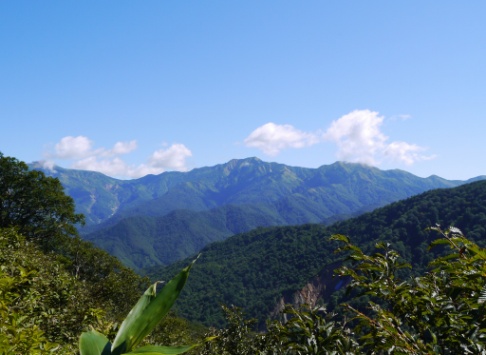 登山口の標柱が新しくなっていました。3箇所の小さな沢を渡り、「ゆっくり」歩きでも約45分で小原峠に到着。右側ルートが赤兎山、左手ルートが大長山への分岐地点です。約１時間30分で赤兎山の山頂です。今日の頂上からは、360度独り占めです。剣ヶ峰、別山の山頂部は雲に隠れていましたが、空に浮かぶ白い雲と、緑の山肌のコントラストが素晴らしい。昼食は、皆で鍋作り至福の時間になりました。加越国境の中で最も高い大長山の例会山行です。秋晴れの山日和でした。白峰から国道157号線の福井県側に公衆電話Boxがあります。そこを目印に横道を進むと小原集落の入山ゲートがあります。入山料１人300円が必要（開門は、9/1以降の冬期はAM7:00～PM5時）狭い林道は一部未舗装部分もあるが、約30分で登山口駐車場に到着。駐車スペースは２ヶ所あり、上段スペースは登山口に近いがトイレがない。下段スペースには、簡易トイレ２基と水場があります。登山口横にもホース水が流れています。飲めるようです。（他に水場なし）登山口の標柱が新しくなっていました。3箇所の小さな沢を渡り、「ゆっくり」歩きでも約45分で小原峠に到着。右側ルートが赤兎山、左手ルートが大長山への分岐地点です。約１時間30分で赤兎山の山頂です。今日の頂上からは、360度独り占めです。剣ヶ峰、別山の山頂部は雲に隠れていましたが、空に浮かぶ白い雲と、緑の山肌のコントラストが素晴らしい。昼食は、皆で鍋作り至福の時間になりました。加越国境の中で最も高い大長山の例会山行です。秋晴れの山日和でした。白峰から国道157号線の福井県側に公衆電話Boxがあります。そこを目印に横道を進むと小原集落の入山ゲートがあります。入山料１人300円が必要（開門は、9/1以降の冬期はAM7:00～PM5時）狭い林道は一部未舗装部分もあるが、約30分で登山口駐車場に到着。駐車スペースは２ヶ所あり、上段スペースは登山口に近いがトイレがない。下段スペースには、簡易トイレ２基と水場があります。登山口横にもホース水が流れています。飲めるようです。（他に水場なし）登山口の標柱が新しくなっていました。3箇所の小さな沢を渡り、「ゆっくり」歩きでも約45分で小原峠に到着。右側ルートが赤兎山、左手ルートが大長山への分岐地点です。約１時間30分で赤兎山の山頂です。今日の頂上からは、360度独り占めです。剣ヶ峰、別山の山頂部は雲に隠れていましたが、空に浮かぶ白い雲と、緑の山肌のコントラストが素晴らしい。昼食は、皆で鍋作り至福の時間になりました。加越国境の中で最も高い大長山の例会山行です。秋晴れの山日和でした。白峰から国道157号線の福井県側に公衆電話Boxがあります。そこを目印に横道を進むと小原集落の入山ゲートがあります。入山料１人300円が必要（開門は、9/1以降の冬期はAM7:00～PM5時）狭い林道は一部未舗装部分もあるが、約30分で登山口駐車場に到着。駐車スペースは２ヶ所あり、上段スペースは登山口に近いがトイレがない。下段スペースには、簡易トイレ２基と水場があります。登山口横にもホース水が流れています。飲めるようです。（他に水場なし）登山口の標柱が新しくなっていました。3箇所の小さな沢を渡り、「ゆっくり」歩きでも約45分で小原峠に到着。右側ルートが赤兎山、左手ルートが大長山への分岐地点です。約１時間30分で赤兎山の山頂です。今日の頂上からは、360度独り占めです。剣ヶ峰、別山の山頂部は雲に隠れていましたが、空に浮かぶ白い雲と、緑の山肌のコントラストが素晴らしい。昼食は、皆で鍋作り至福の時間になりました。加越国境の中で最も高い大長山の例会山行です。秋晴れの山日和でした。白峰から国道157号線の福井県側に公衆電話Boxがあります。そこを目印に横道を進むと小原集落の入山ゲートがあります。入山料１人300円が必要（開門は、9/1以降の冬期はAM7:00～PM5時）狭い林道は一部未舗装部分もあるが、約30分で登山口駐車場に到着。駐車スペースは２ヶ所あり、上段スペースは登山口に近いがトイレがない。下段スペースには、簡易トイレ２基と水場があります。登山口横にもホース水が流れています。飲めるようです。（他に水場なし）登山口の標柱が新しくなっていました。3箇所の小さな沢を渡り、「ゆっくり」歩きでも約45分で小原峠に到着。右側ルートが赤兎山、左手ルートが大長山への分岐地点です。約１時間30分で赤兎山の山頂です。今日の頂上からは、360度独り占めです。剣ヶ峰、別山の山頂部は雲に隠れていましたが、空に浮かぶ白い雲と、緑の山肌のコントラストが素晴らしい。昼食は、皆で鍋作り至福の時間になりました。山行名（標高）チブリ尾根～残雪の別山2399.4ｍ　　　　　　　山岳会○○クラブNo.000日時・天候5月2　日　天気　晴れコース・タイム　11時間(休憩含む)市ノ瀬―チブリ小屋（3時間）―別山(3時間)別山―下の水場(4時間)―市ノ瀬（1時間）コース・タイム　11時間(休憩含む)市ノ瀬―チブリ小屋（3時間）―別山(3時間)別山―下の水場(4時間)―市ノ瀬（1時間）コース・タイム　11時間(休憩含む)市ノ瀬―チブリ小屋（3時間）―別山(3時間)別山―下の水場(4時間)―市ノ瀬（1時間）参加者〇〇他2名コース・タイム　11時間(休憩含む)市ノ瀬―チブリ小屋（3時間）―別山(3時間)別山―下の水場(4時間)―市ノ瀬（1時間）コース・タイム　11時間(休憩含む)市ノ瀬―チブリ小屋（3時間）―別山(3時間)別山―下の水場(4時間)―市ノ瀬（1時間）コース・タイム　11時間(休憩含む)市ノ瀬―チブリ小屋（3時間）―別山(3時間)別山―下の水場(4時間)―市ノ瀬（1時間）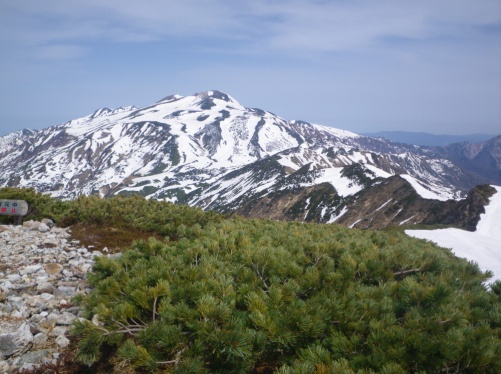 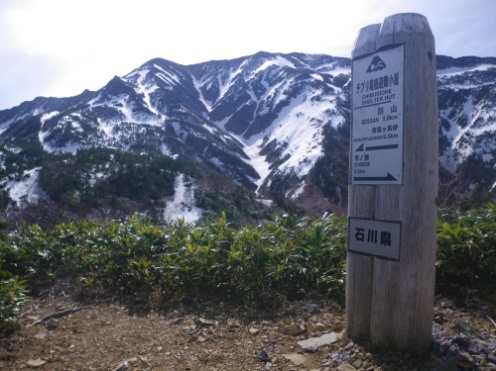 山行名（標高）三ノ峰（白山・美濃禅定道）2128m山岳会○○クラブNo.000日時・天候5月21日（土）晴れ曇りコースタイム登り4時間20分（休憩25分含む）下り3時間10分（休憩15分含む）む）コースタイム登り4時間20分（休憩25分含む）下り3時間10分（休憩15分含む）む）コースタイム登り4時間20分（休憩25分含む）下り3時間10分（休憩15分含む）む）参加者○○、○○コースタイム登り4時間20分（休憩25分含む）下り3時間10分（休憩15分含む）む）コースタイム登り4時間20分（休憩25分含む）下り3時間10分（休憩15分含む）む）コースタイム登り4時間20分（休憩25分含む）下り3時間10分（休憩15分含む）む）登山口は石徹白の白山中居神社から林道30分ほど。このコースを最初に歩いたのは、19年前の夏、金沢ハイキングクラブ例会の交差登山であった。その後4回はいずれも初秋。5月に歩くのは初めてである。銚子ガ峰までは登山道も広くよく整備され、緑のシャワーが心地よい。その先、一ノ峰、二ノ峰、三ノ峰の稜線歩きは、別山や連なる峰々の眺望を楽しむことができるが、道も狭くなり、アップダウンの連続で体力を要する。この日は、二ノ峰から三ノ峰間に雪渓が4か所あり、頂上直下の雪渓は急で長く雪質によってはアイゼン等が必要だ。三ノ峰には避難小屋があり、ここを利用して白山までの縦走を楽しむのも良い。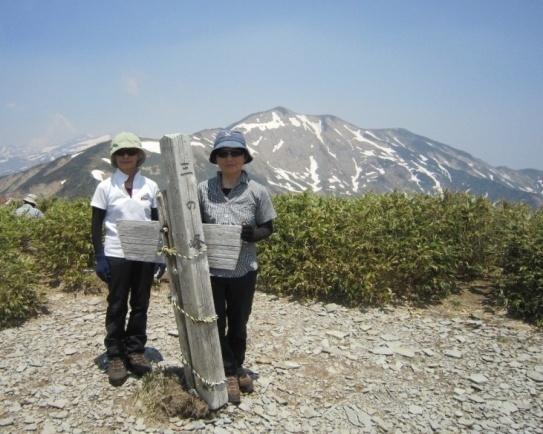 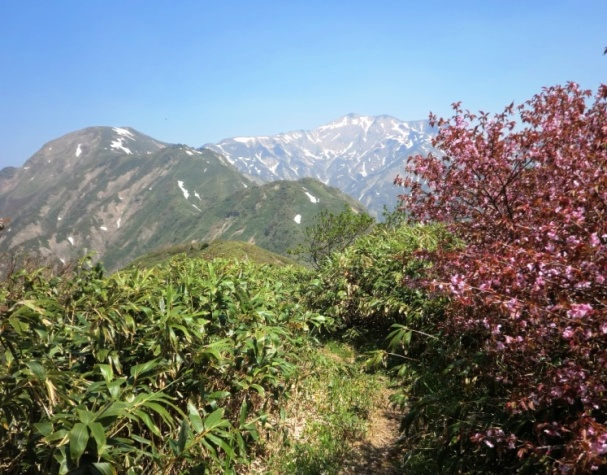 青い空に、白い山、満開のミネザクラを愛でながら、往路を無事に下山した。登山口は石徹白の白山中居神社から林道30分ほど。このコースを最初に歩いたのは、19年前の夏、金沢ハイキングクラブ例会の交差登山であった。その後4回はいずれも初秋。5月に歩くのは初めてである。銚子ガ峰までは登山道も広くよく整備され、緑のシャワーが心地よい。その先、一ノ峰、二ノ峰、三ノ峰の稜線歩きは、別山や連なる峰々の眺望を楽しむことができるが、道も狭くなり、アップダウンの連続で体力を要する。この日は、二ノ峰から三ノ峰間に雪渓が4か所あり、頂上直下の雪渓は急で長く雪質によってはアイゼン等が必要だ。三ノ峰には避難小屋があり、ここを利用して白山までの縦走を楽しむのも良い。青い空に、白い山、満開のミネザクラを愛でながら、往路を無事に下山した。登山口は石徹白の白山中居神社から林道30分ほど。このコースを最初に歩いたのは、19年前の夏、金沢ハイキングクラブ例会の交差登山であった。その後4回はいずれも初秋。5月に歩くのは初めてである。銚子ガ峰までは登山道も広くよく整備され、緑のシャワーが心地よい。その先、一ノ峰、二ノ峰、三ノ峰の稜線歩きは、別山や連なる峰々の眺望を楽しむことができるが、道も狭くなり、アップダウンの連続で体力を要する。この日は、二ノ峰から三ノ峰間に雪渓が4か所あり、頂上直下の雪渓は急で長く雪質によってはアイゼン等が必要だ。三ノ峰には避難小屋があり、ここを利用して白山までの縦走を楽しむのも良い。青い空に、白い山、満開のミネザクラを愛でながら、往路を無事に下山した。登山口は石徹白の白山中居神社から林道30分ほど。このコースを最初に歩いたのは、19年前の夏、金沢ハイキングクラブ例会の交差登山であった。その後4回はいずれも初秋。5月に歩くのは初めてである。銚子ガ峰までは登山道も広くよく整備され、緑のシャワーが心地よい。その先、一ノ峰、二ノ峰、三ノ峰の稜線歩きは、別山や連なる峰々の眺望を楽しむことができるが、道も狭くなり、アップダウンの連続で体力を要する。この日は、二ノ峰から三ノ峰間に雪渓が4か所あり、頂上直下の雪渓は急で長く雪質によってはアイゼン等が必要だ。三ノ峰には避難小屋があり、ここを利用して白山までの縦走を楽しむのも良い。青い空に、白い山、満開のミネザクラを愛でながら、往路を無事に下山した。登山口は石徹白の白山中居神社から林道30分ほど。このコースを最初に歩いたのは、19年前の夏、金沢ハイキングクラブ例会の交差登山であった。その後4回はいずれも初秋。5月に歩くのは初めてである。銚子ガ峰までは登山道も広くよく整備され、緑のシャワーが心地よい。その先、一ノ峰、二ノ峰、三ノ峰の稜線歩きは、別山や連なる峰々の眺望を楽しむことができるが、道も狭くなり、アップダウンの連続で体力を要する。この日は、二ノ峰から三ノ峰間に雪渓が4か所あり、頂上直下の雪渓は急で長く雪質によってはアイゼン等が必要だ。三ノ峰には避難小屋があり、ここを利用して白山までの縦走を楽しむのも良い。青い空に、白い山、満開のミネザクラを愛でながら、往路を無事に下山した。